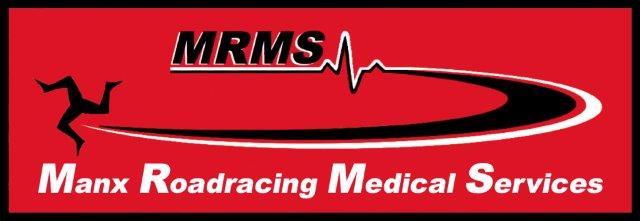 The DBS TT Trauma Symposiumfor all 2019 TT course doctors, paramedics, nurses, TMs and all providers of care to  Isle of Man Motorsport eventskindly sponsored for the 8th year in succession by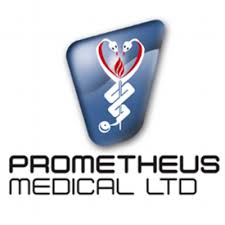 Sunday 2nd June 2019 0830at Keyll Darree Education Centre, Nobles Hospital, Isle of Man0830	Registration, tea/coffee/etc0850	Welcome on behalf of Manx Roadracing Medical Services	Dr Sally Simmons0900	Flying Medics - the Pilot’s perspective.                                      Captain Andrew Bushby                           0935    The Russell Perspective - Drowning: a case history.                Dr Malcolm Russell    	1010     What’s Next…? The Surgeon’s Persepctive                               Mr Fady Narouz1045.   Coffee and Prometheus exhibition/ practical.                            AlMcLean and Malcolm Russell1125     The Paramedic’s Perspective.                                                     Al McLean     1200.    Case Studies 2018/2019.                                                            Dr Gareth Davies     1225     Closing address and updates on MRMS.                                 Dr Gruff Evans1235     Exhibition and sandwich lunchCertificates of Attendance will be emailed after the event. Please supply email address on the sign in sheet if you would like the Certificate.